			    Theme 7			    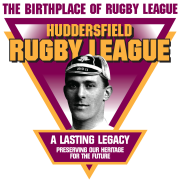 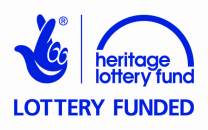 ChampionsPupil Activity Sheet 6Match Results 1914-151. On which day of the week were most matches played?______________________________2. Why do you think most of the matches were played on this day of the week?__________________________________________________________________________________________________________________________________________________________________________________________3. Draw straight lines with your ruler to join the four days in the left hand column with Huddersfield’s opponents on those days.	Christmas Day 1914				Warrington	Boxing Day 1914					Wakefield Trinity	New Year’s Day 1915				Barrow	Easter Monday 1915				Hull4. In which two months did Huddersfield win seven matches out of seven?____________________________	____________________________5. In which month did Huddersfield have their worst results?______________________________6. Against which team did Huddersfield twice score more than 40 points in a match?______________________________7. Draw straight lines with your ruler to join the teams in the left hand column to information about their matches against Huddersfield in the right hand column.  Halifax					came closest to beating Huddersfield						In the Yorkshire Cup  Hull Kingston Rovers			came closest to beating Huddersfield				 		in the Challenge Cup  Keighley					opponents in Huddersfield’s						highest-scoring draw		  Leigh					failed to score a point in either 							Championship match against						Huddersfield8. What was the score in the match in which the most points were scored?______________________________________________________________9. In how many Championship matches did Huddersfield concede ten or more points?_______True or false?10. Huddersfield did not lose any matches which counted as both championship and Yorkshire League matches?	_____________11. All of Huddersfield’s defeats were away from home.	_____________12. All of Huddersfield’s draws were away from home.		_____________13. Warrington was the only team to score ten or more points in two different matches against Huddersfield.		_____________14. After playing their third match against Bradford on12th September 1914, Huddersfield had gained 50% ofthe points available in their matches to that point.		_____________Now make up some more questions of your own to ask the other children.